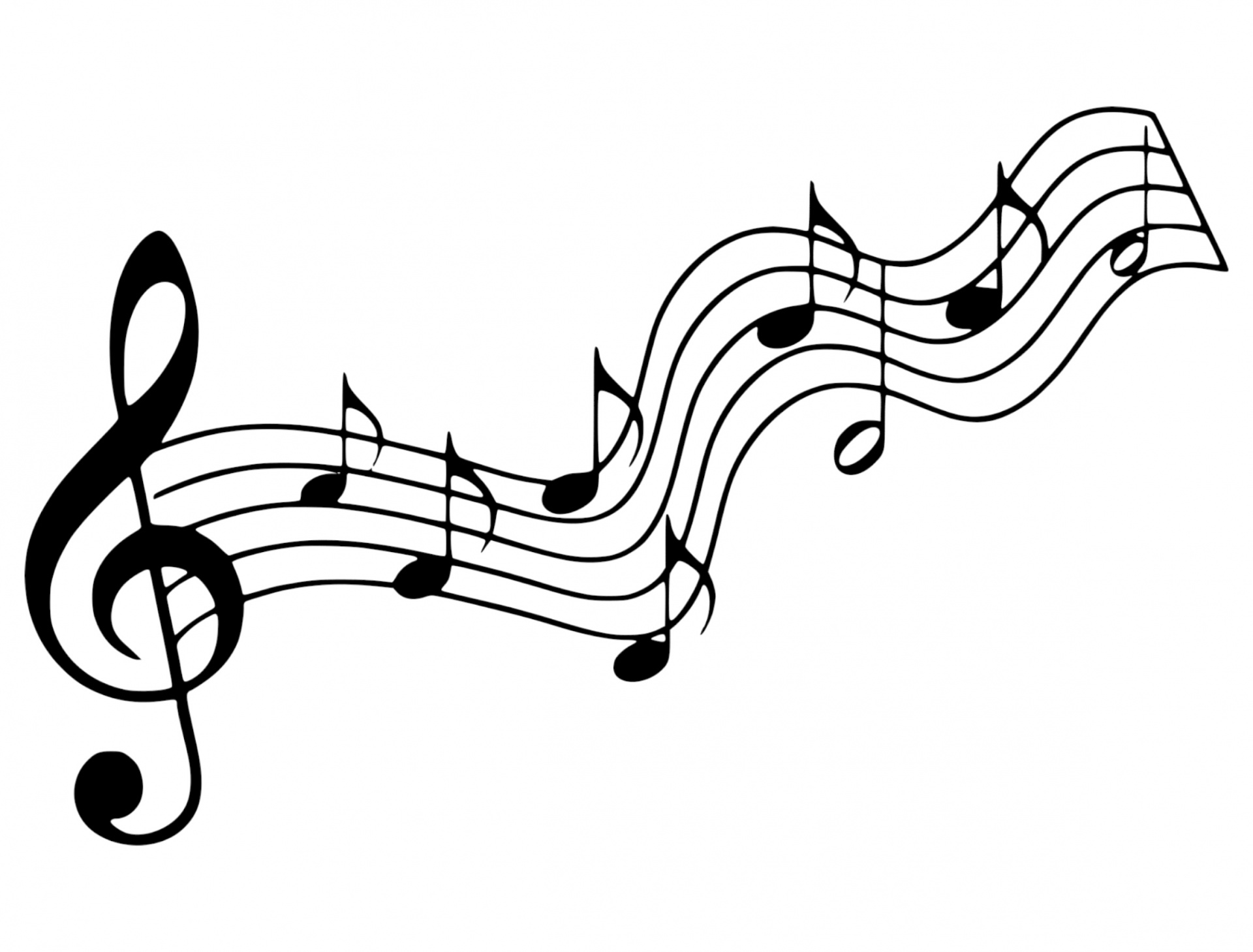 Praise“People of God”                      II – 49              WatsonWe’re the people of God, called by His name;Called from the dark and delivered from shame.	            One holy race, saints ev’ry one,	            Because of the blood of Christ Jesus the Son.Choir Anthem  “Blessed Are They”   by Ann Weber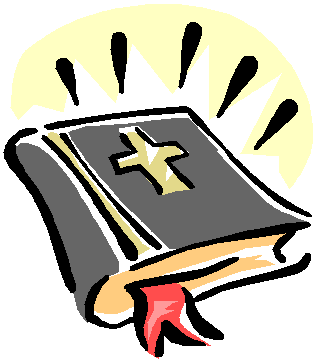 Scripture   Matthew 6:25-34     (p. 1381)Faith and Engagement“Joyful, Joyful, We Adore Thee”                   No. 53                                            (Red Praise)   Communion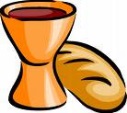 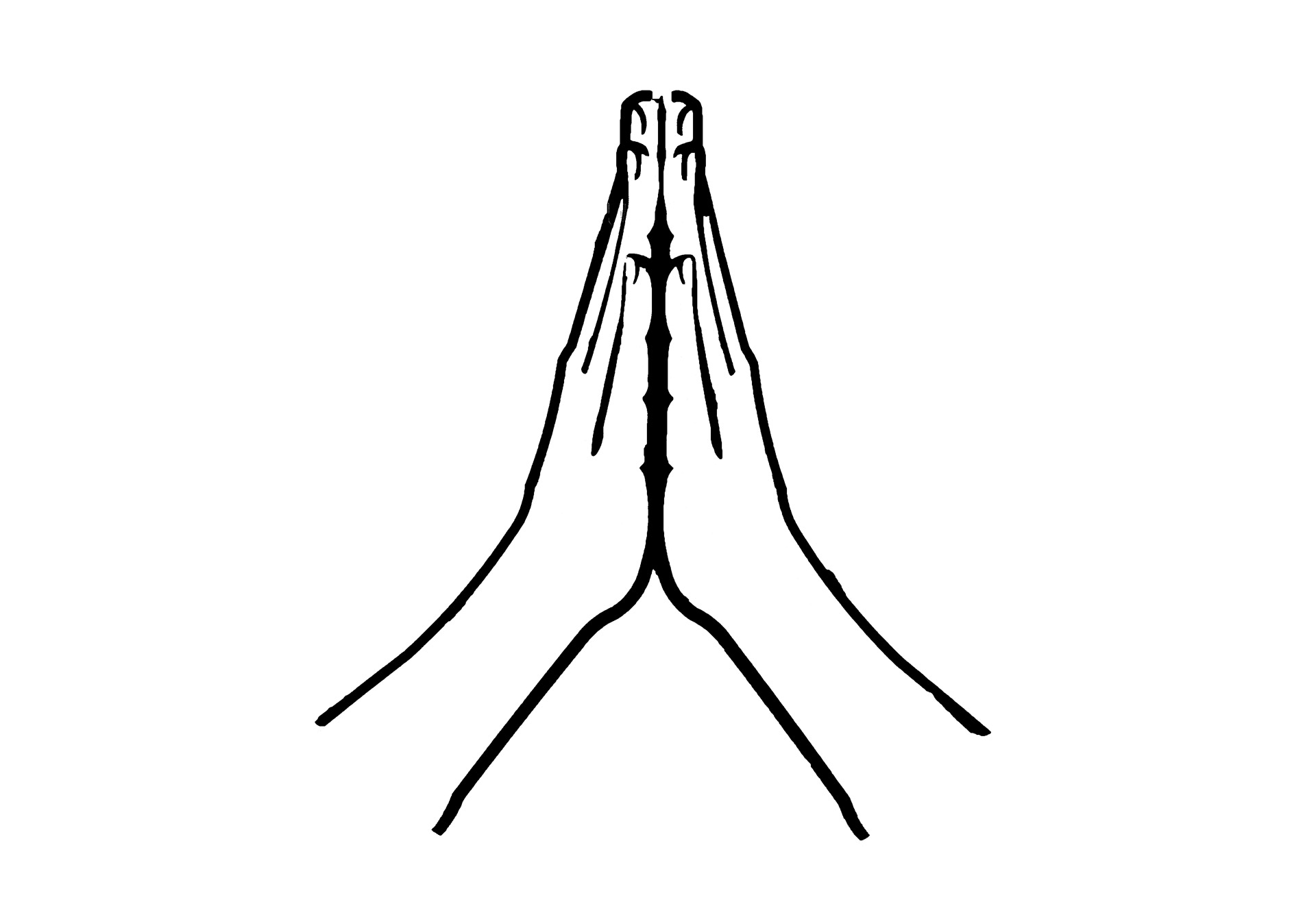 Prayers of the Pastor and the People with Praise                               and Thanksgiving                         share briefly names &     situations to lift to God in prayer – we know God is more than able to hold all we offer & God knows the details!  Lord in Your mercy…Hear our prayerBlessing “Halle, Halle, Halle-lujah (X3)                 Hallelujah, Hal-le-lu-jah!”Personal MilestonesNovember 7 – Sandy WarnerNovember 8 – Patty DeckerPrayer Concerns		    Prayer person:  Mabel HodgesPrayer young person: Erzsi HelmetsiePrayer theme for young adults: school/workAll medical professionals, emergency responders & those serving in hospitals, nursing homes & care facilities Military folks & family - the USA & all those in leadership S-VE School Board members, administrators, teachers & othersNorth Spencer Christian Academy Church FinancesEmpowering LivesBible Baptist of North SpencerA note about offering - all we have is a gift from God.  We are invited weekly (and honestly at all times)to respond to God & joyfully give some of what we’ve been trusted with.  For financial giving please place in an offering plate when arriving/leaving or mail to:  Danby Rd, Spencer NY 14883 -OR- PO Box 367, Spencer, NY. 14883CalendarSunday --  **Post Worship Conversation RE: Health Clinic Hosting 
Sunday -- 1:30PM Girl Scouts Mtg 
Monday -- 2PM Session Monday -- 6PM AA Wednesday -- 11AM Adult Study 
Wednesday -- 2PM Pastor's MtgFriday -- 11AM Women's Bible Study
Friday --  12:30PM Choir Rehearsal
Friday -- 1:15PM Spencer Singers Rehearsal Sunday -- 10AM Adult Study & 11AM Worship  Communion Liturgy:Eat this Bread *Communaute de Taize, adapted by Robert J. Batastini (1984) Eat this bread, drink this cup, Come to me and never be hungry. Eat this bread, drink this cup, Trust in me and you will not thirst. The LORD be with you. And also with you. Lift up your hearts. We lift them to the LORD. Let us give thanks to the LORD our God. It is right to give our thanks and praise! (prayer of thanksgiving & praise -- ending with the LORD's prayer) ...he took bread & after giving thanks to God he broke it & gave it to his disciples saying, 	"Take, eat. This is my body given for you. Do this in remembrance of me." 	And in the same way Jesus took the cup, saying:"This cup is the new covenant sealed in my blood, shed for you for the forgiveness of sins. Whenever you drink it, do this in remembrance of me." All who trust in Jesus Christ as Lord are welcome. As you receive the sacrament of communion consider the grace of what Jesus has done for us all and how much God loves you. After all receive, we pray: 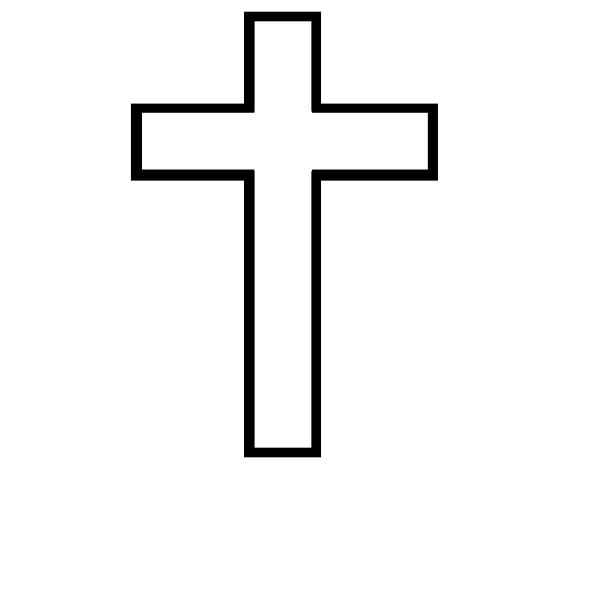 God, thank You for accepting us as living members of Your Son & our Savior Jesus Christ. Thank you for feeding us with spiritual food in the Sacrament of his body and blood. Send us into the world in peace, granting us strength and courage to love and serve You with gladness and singleness of heart; through Christ our Lord.3-fold Amen.  (Amen, Amen, Amen!) Christ the King FellowshipPresbyterian #love  November 5, 2023 – 11:00 AM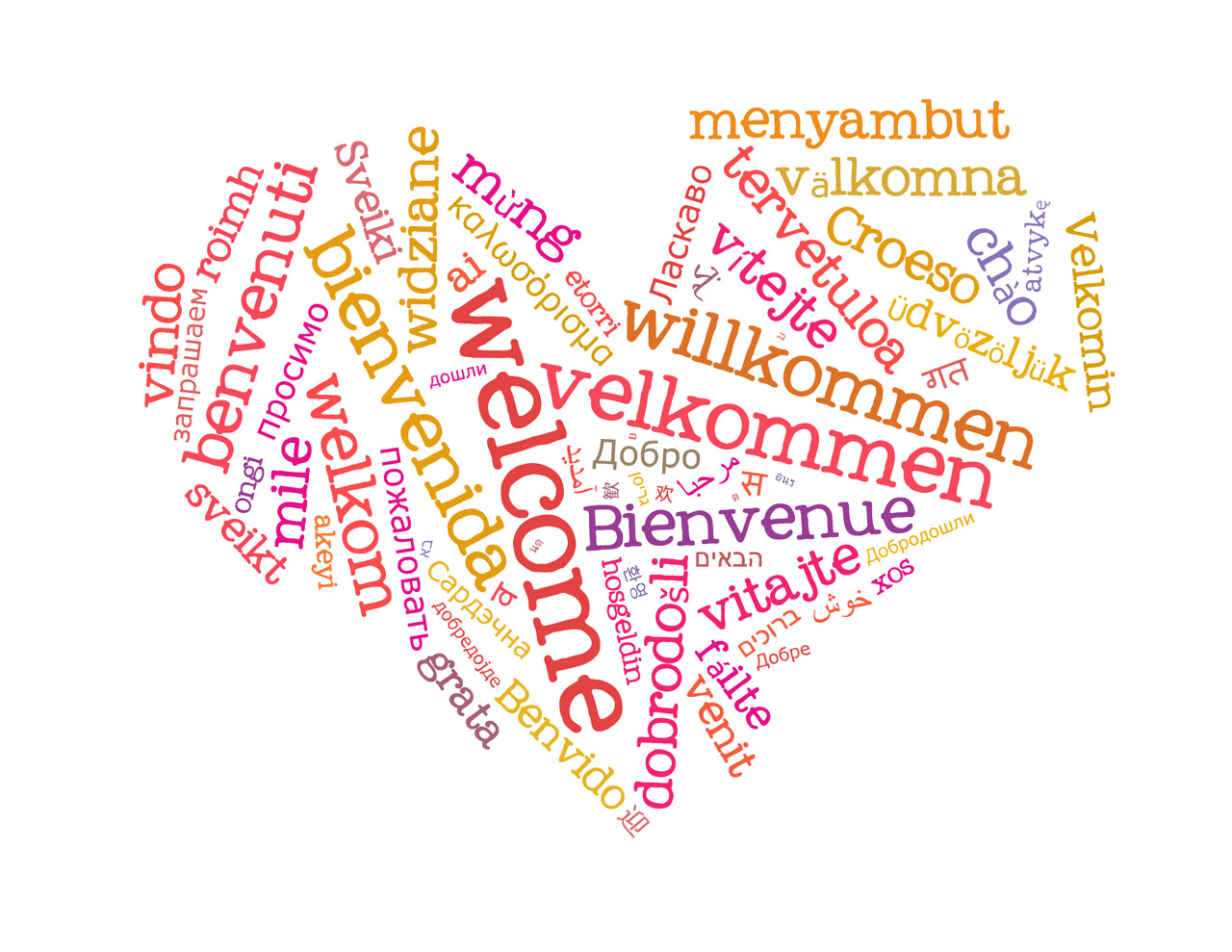 Welcome Prelude  “His Eye Is On The Sparrow”                                                by Harold DeCouCall to Worship                             I will bless the LORD at all times.                      God's praise will always be in my mouth!           Taste and see that the LORD is good.              Happy are those who run to God!  (The Doxology)♪ Praise God, from whom all blessings flow; Praise *Him, all creatures here below; Praise *Him above, ye heavenly host; Praise Father, Son, and Holy Ghost.  Amen      (Blue Hymnal No. 592)“Holy, Holy, Holy”      No.41                                      (Red Praise)Confession (from BCW)  Holy and merciful God, in Your presence we confess our failure to be what You created us to be.You alone know how often we have sinned in wandering from Your ways, in wasting Your gifts,In forgetting Your love.  By your loving mercy, help us to live in Your light and abide in Your ways, For the sake of Jesus Christ our Savior. [silent prayer & reflection; let the Holy Spirit identify any sin  that needs confessing - offer it to God &                         let it go] Assurance of Pardon & Gloria PatriGlory be to the Father, and to the Son, and to the Holy Ghost.  As it was in the beginning, is now, and ever shall be, world without end.  Amen. Amen                                     (Blue No. 579)‘Holy, Holy, Holy”       Reginald Heber1 Holy, holy, holy! Lord God Almighty!
Early in the morning our song shall rise to Thee;
Holy, holy, holy! merciful and mighty!
God in three Persons, blessed Trinity!2 Holy, holy, holy! all the saints adore Thee,
casting down their golden crowns around the glassy sea;
cherubim and seraphim, falling down before Thee,
which wert and art and evermore shalt be.3 Holy, holy, holy! though the darkness hide Thee,
though the eye of sinful man Thy glory may not see;
only Thou art holy, there is none beside Thee,
perfect in pow'r, in love, and purity.4 Holy, holy, holy! Lord God Almighty!
All Thy works shall praise Thy name, in earth and sky and sea;
Holy, holy, holy! merciful and mighty!
God in three Persons, blessed Trinity!“Joyful, Joyful, We Adore Thee”       Henry Van Dyke1 Joyful, joyful, we adore You,
God of glory, Lord of love;
Hearts unfold like flow'rs before You,
Op'ning to the sun above.
Melt the clouds of sin and sadness;
Drive the dark of doubt away;
Giver of immortal gladness,
Fill us with the light of day!2 All Your works with joy surround You,
Earth and heav'n reflect Your rays,
Stars and angels sing around You,
Center of unbroken praise;
Field and forest, vale and mountain,
Flow'ry meadow, flashing sea,
Chanting bird and flowing fountain
Praising You eternally!3 Always giving and forgiving,
Ever blessing, ever blest,
Well-spring of the joy of living,
Ocean-depth of happy rest!
Loving Father, Christ our Brother,
Let Your light upon us shine;
Teach us how to love each other,
Lift us to the joy divine.4 Mortals, join the mighty chorus,
Which the morning stars began;
God's own love is reigning o’er us,
Joining people hand in hand.
Ever singing, march we onward,
Victors in the midst of strife;
Joyful music leads us sunward
In the triumph song of life.